Aston Village ETNS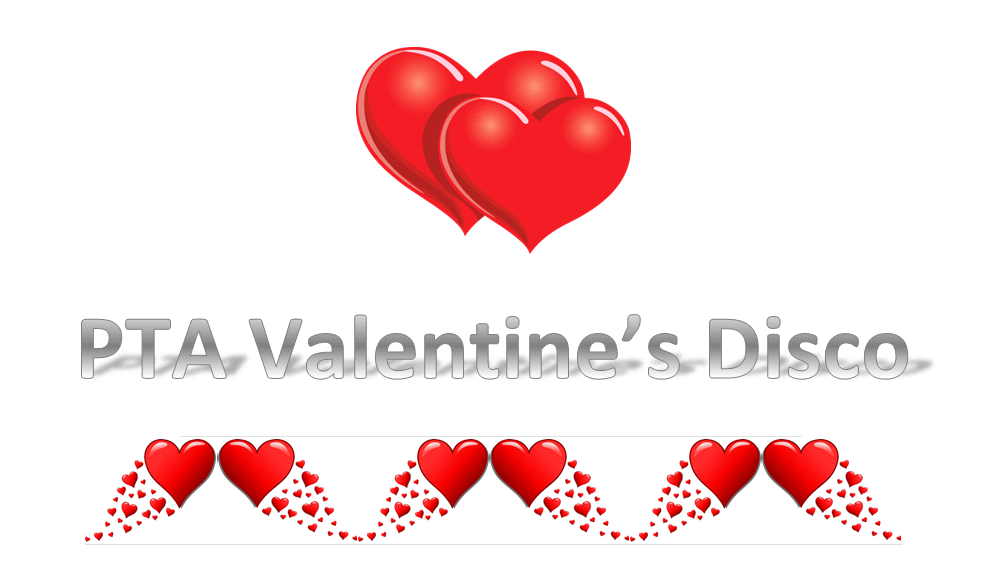 Thursday 12th February 2015Junior Infants – 1st Class Disco :  5.30pm-6.30pm2nd-6th Class Disco :  7pm – 8pmCost €3 per child (pay on the night)Parent volunteers are needed to supervise so if you can spare some time on Thursday evening then please give your name and number to Antonia in the office and somebody from the PTA will be in touch with you. Children will not be permitted to leave the school without an adult so please ensure that your child is collected promptly by a parent or guardian. 